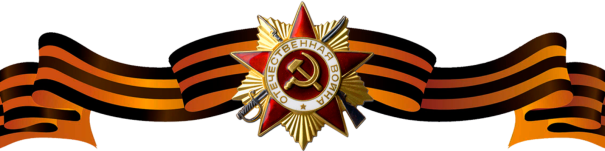 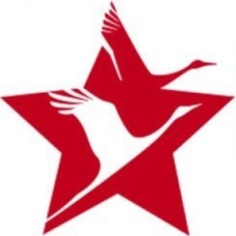 Сбитнев Константин ИвановичСбитнев Константин ИвановичСбитнев Константин Иванович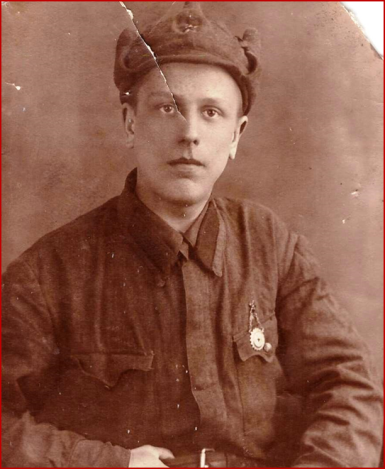 Годы жизни (дата рождения)05.08.1917 – 16.10.197905.08.1917 – 16.10.1979Место рожденияЗваниеДолжностьМесто призыва, дата призываМеста службыВ конце сентября 1941 года после длительных боев  оказался в окружении фашистов и попал в плен. До 1945 года он находился в концлагерях  на Украине и в ГерманииВ конце сентября 1941 года после длительных боев  оказался в окружении фашистов и попал в плен. До 1945 года он находился в концлагерях  на Украине и в ГерманииРанения и контузииНаграждения